Фото отчёт праздничной недели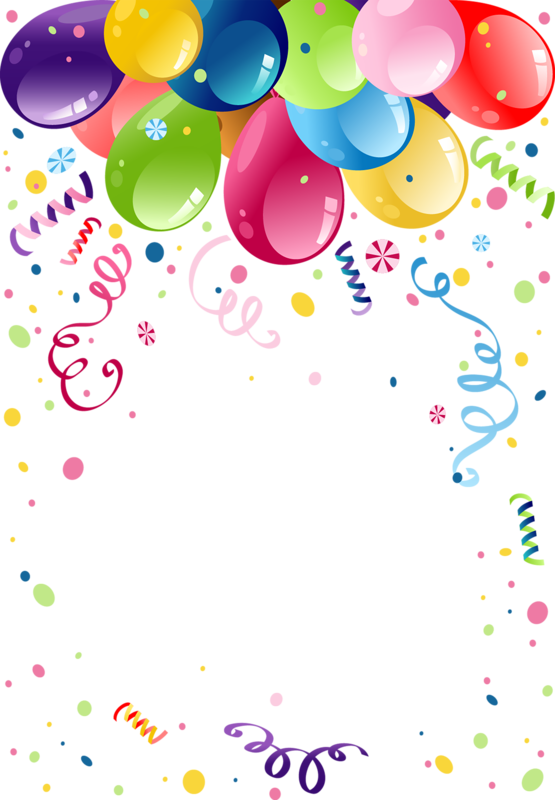 Группа №12 «Весёлые нотки»С днём рождения, наш садик,Именинник дорогой,Будь всегда такой весёлый,Добрый, милый и роднойРассматривание стенгазеты, изготовленной родителями «В нашем садике родном очень дружно мы живём»                                                                                     (26.10.2020)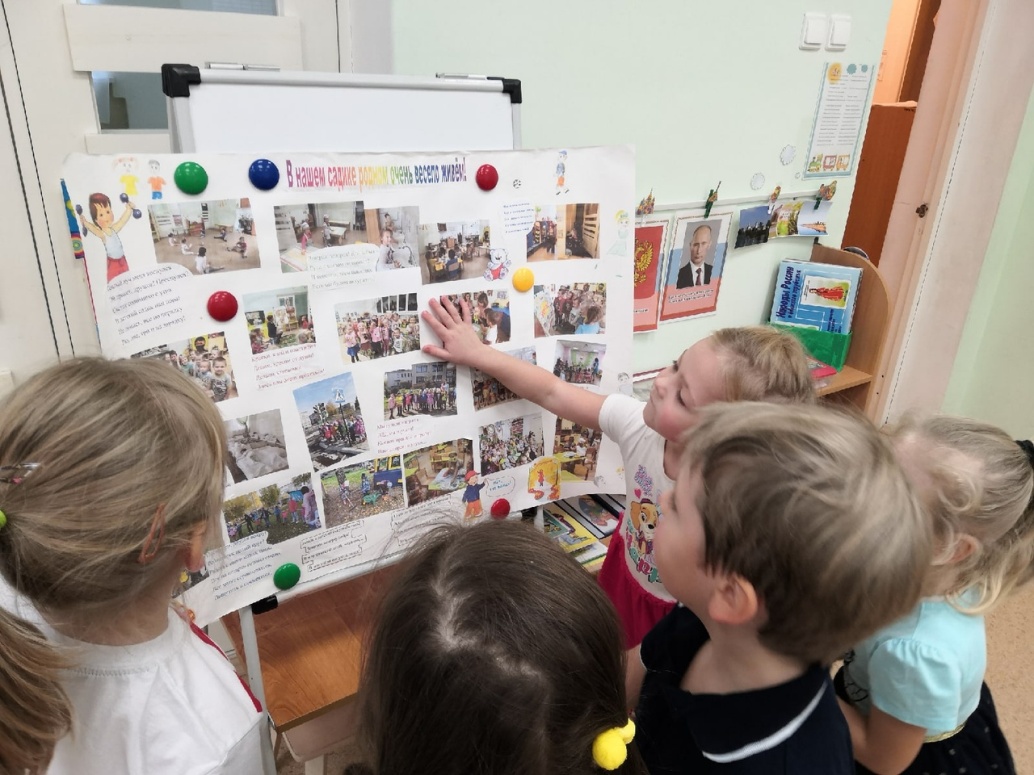 Бесед «Дети в детском саду»                                (26.10.2020г.)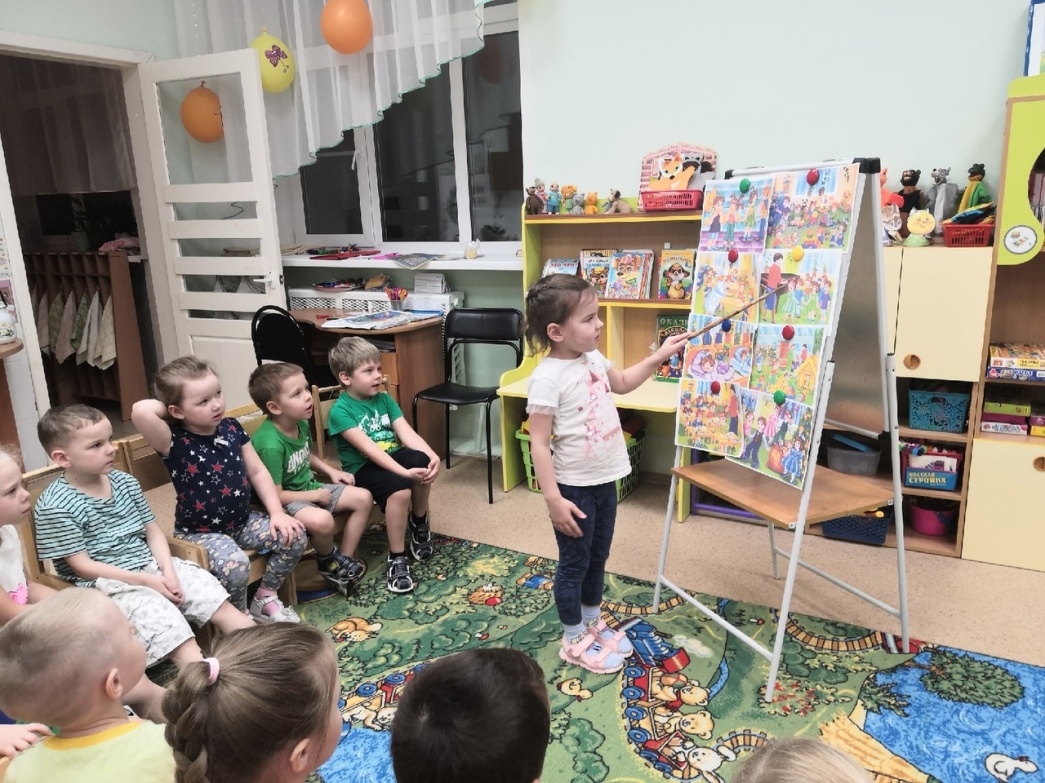 Развлечение по физической культуре«Весёлые старты» (27.10.20г)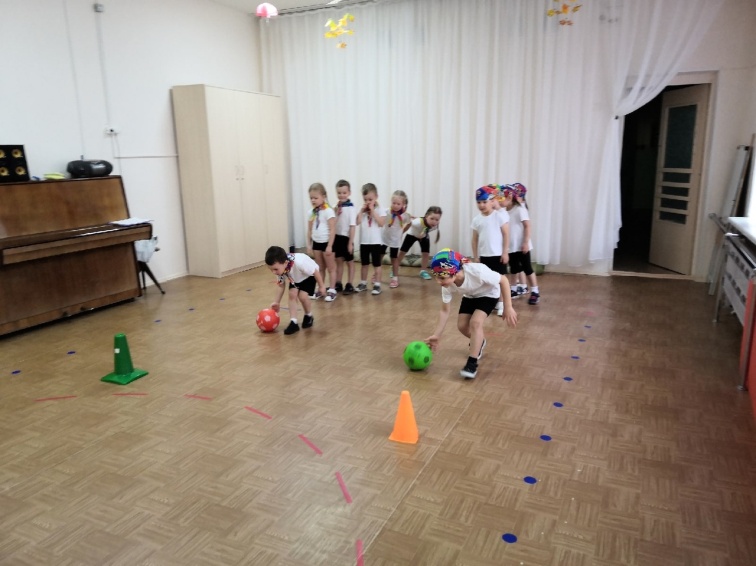 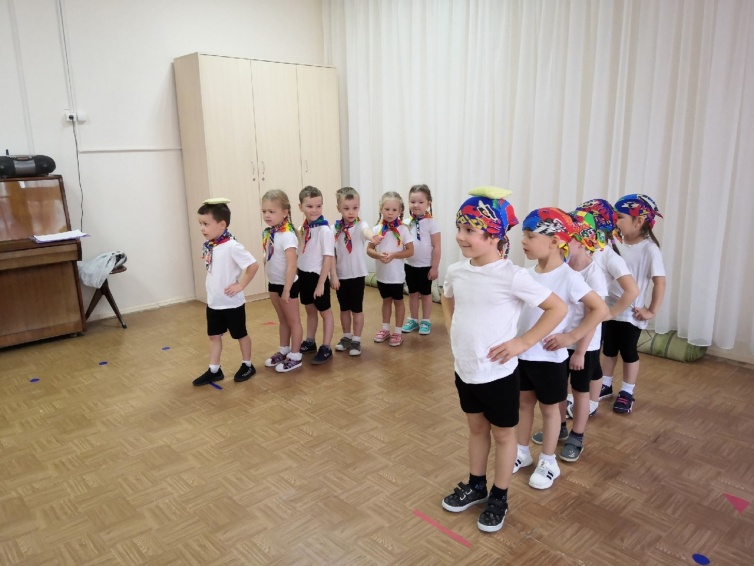 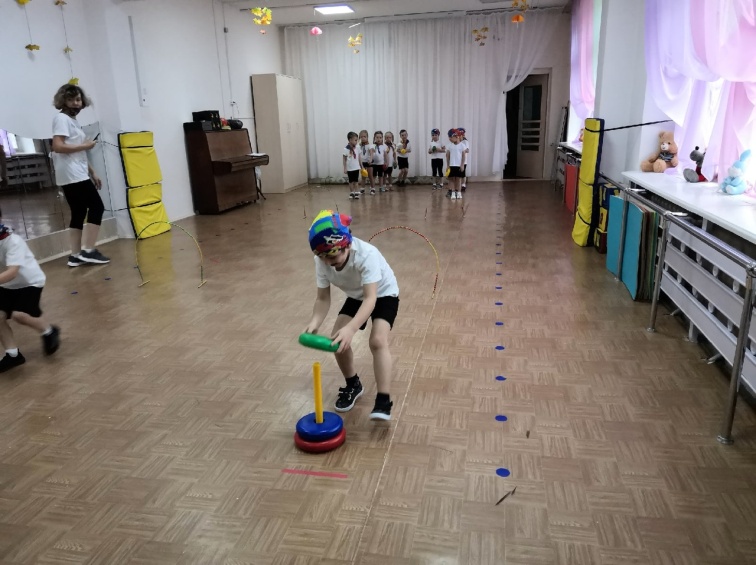 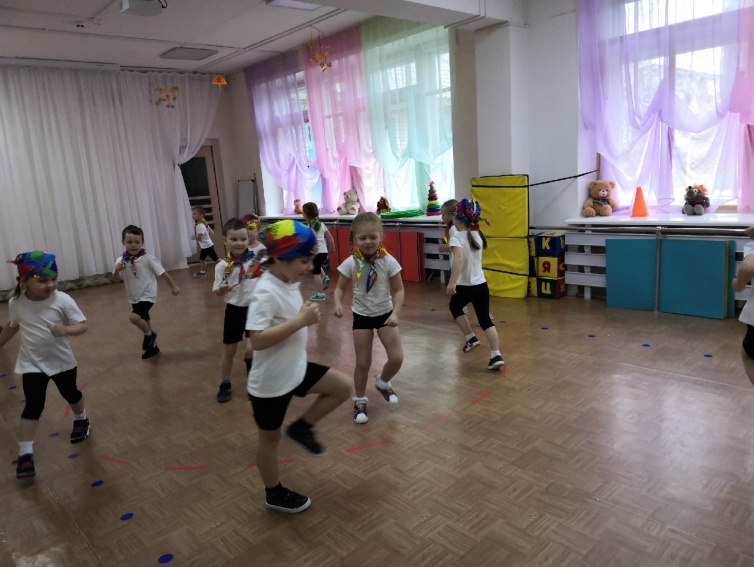 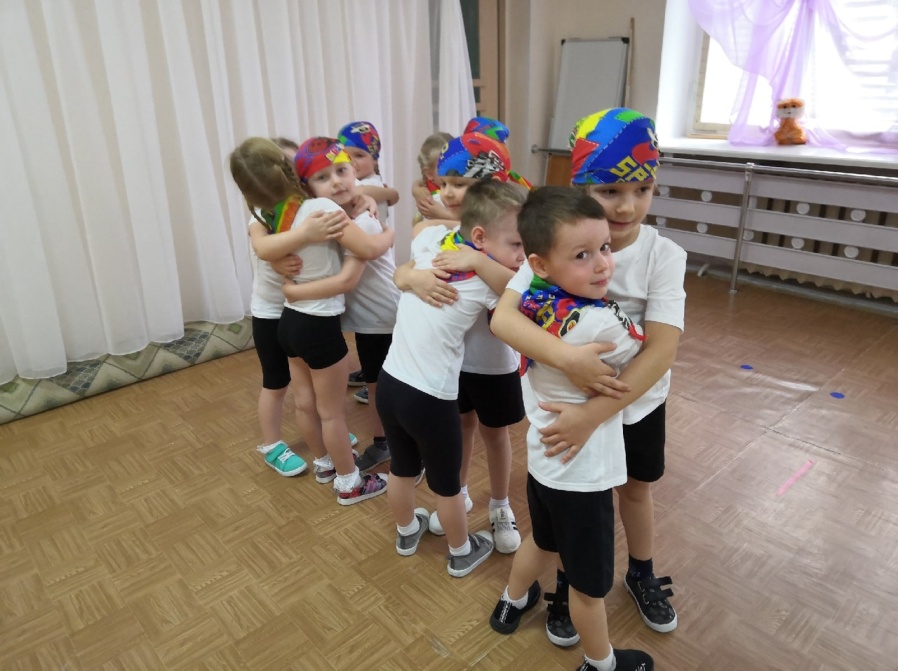 Пластилинография «Цветы в подарок»                                                             (27.10.2020)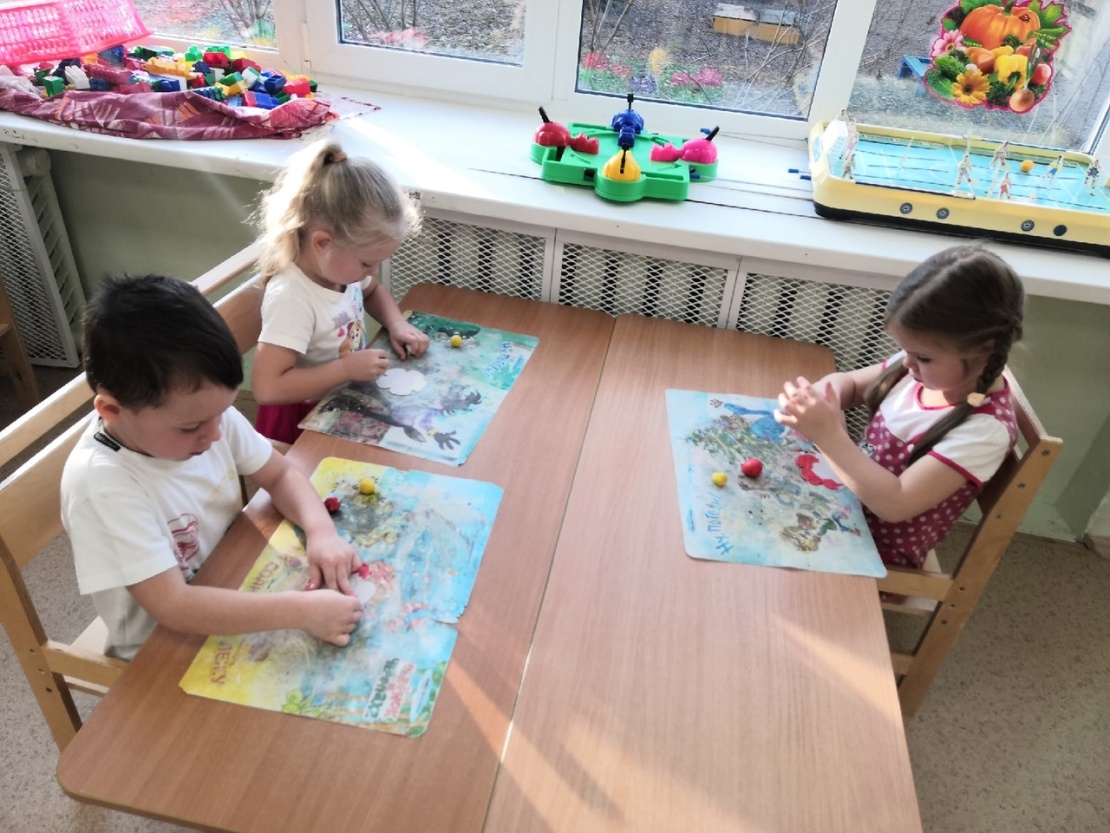 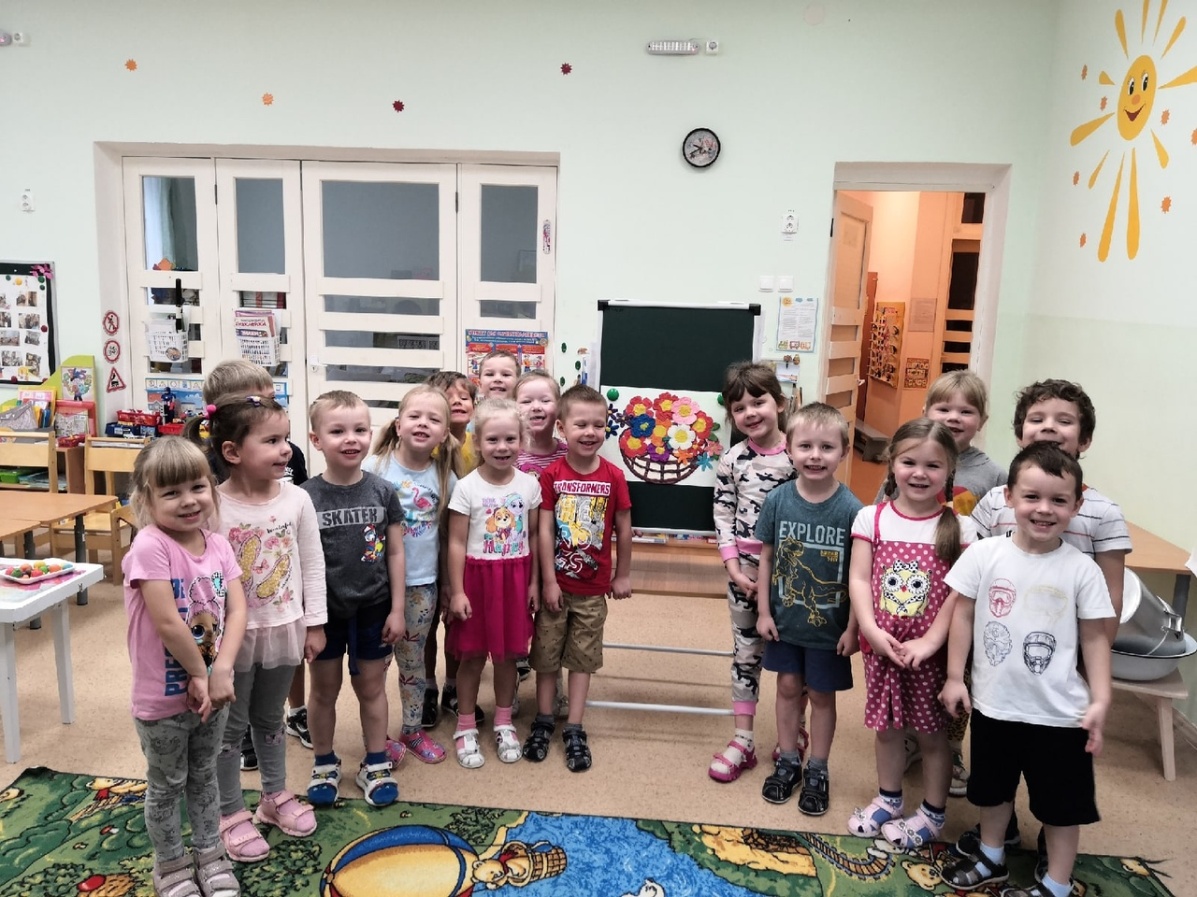                   Беседа                                                      Лепка     «Кто работает в детском саду»        «Праздничный торт для игрушек»                                (28.10.2020г)                                                   (28.10.2020г)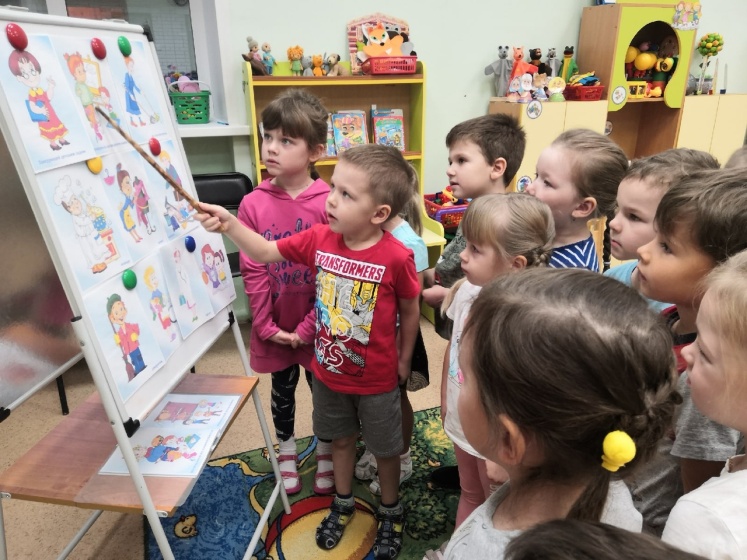 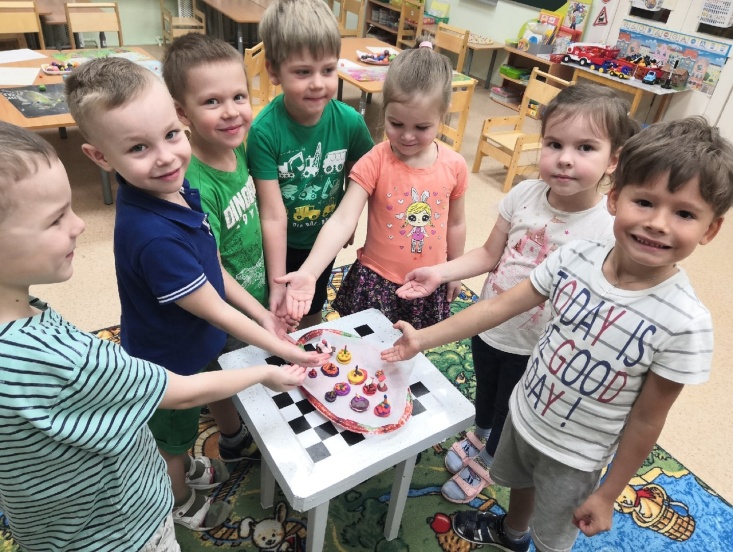 Сюжетно-ролевая игра «Кафе»                                          (29.10.2020г)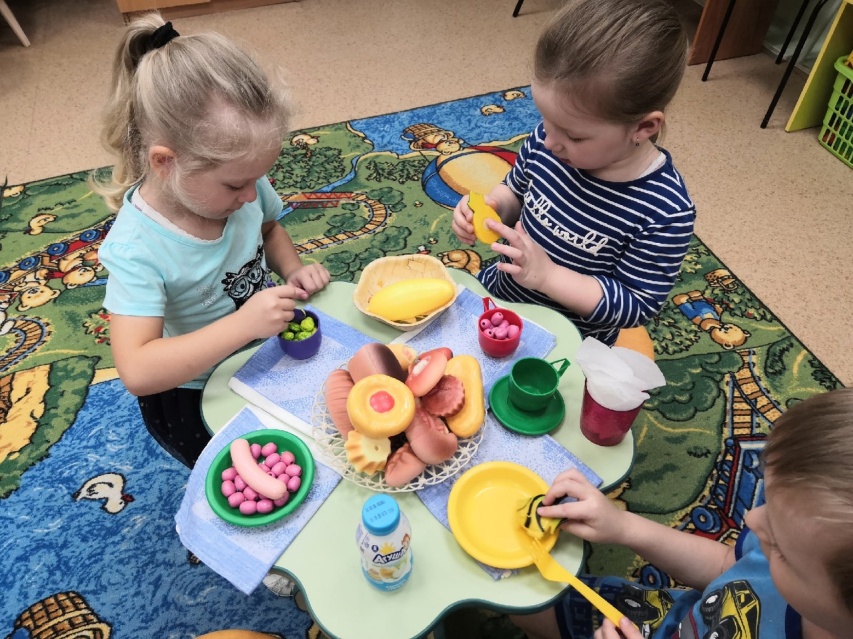 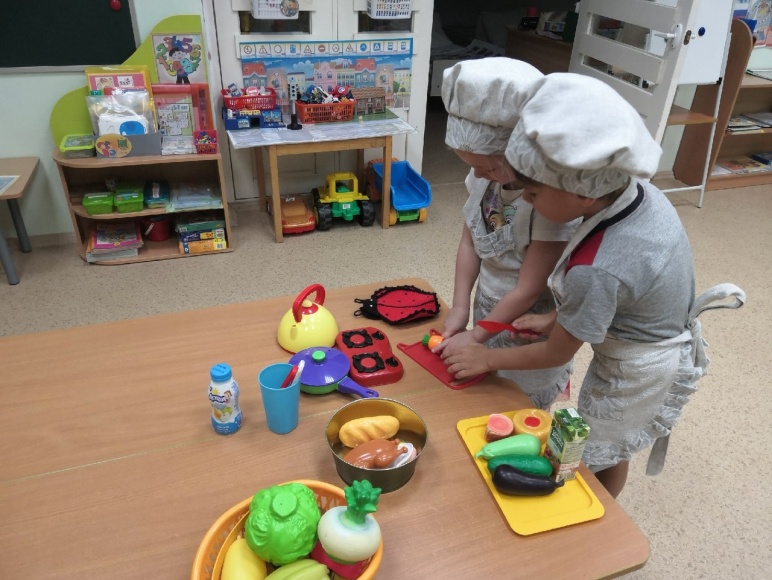 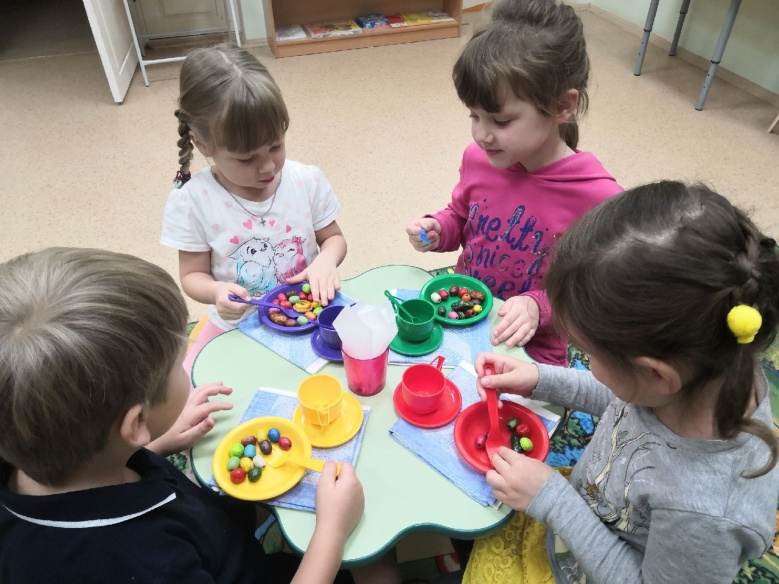 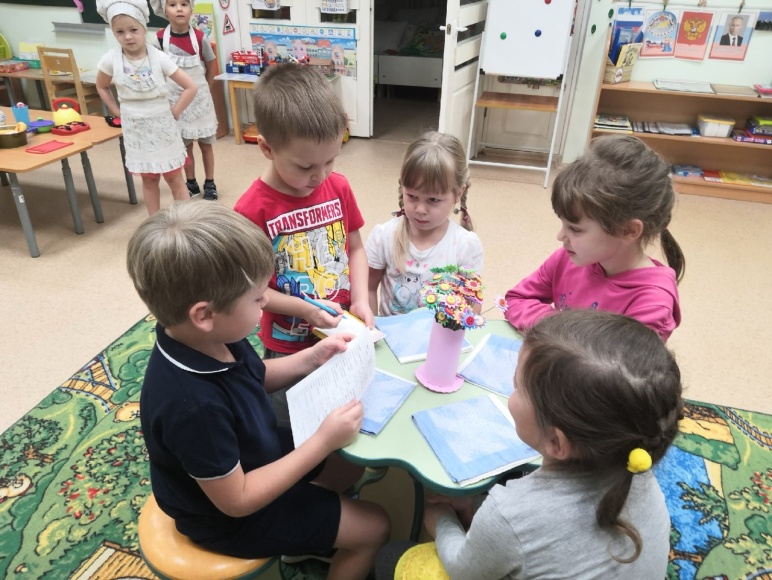 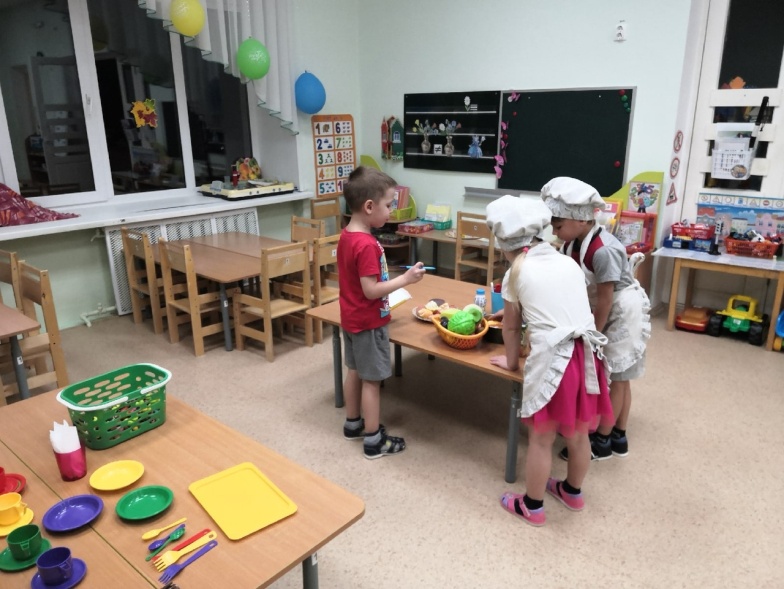 Развлечение «День рождения детского сада»                                                         (31.10.2020г)«Давайте познакомимся!»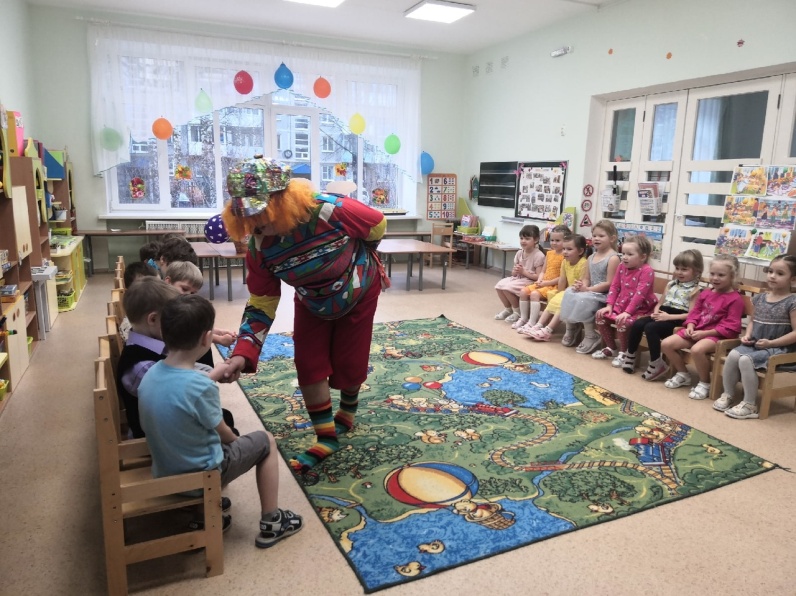 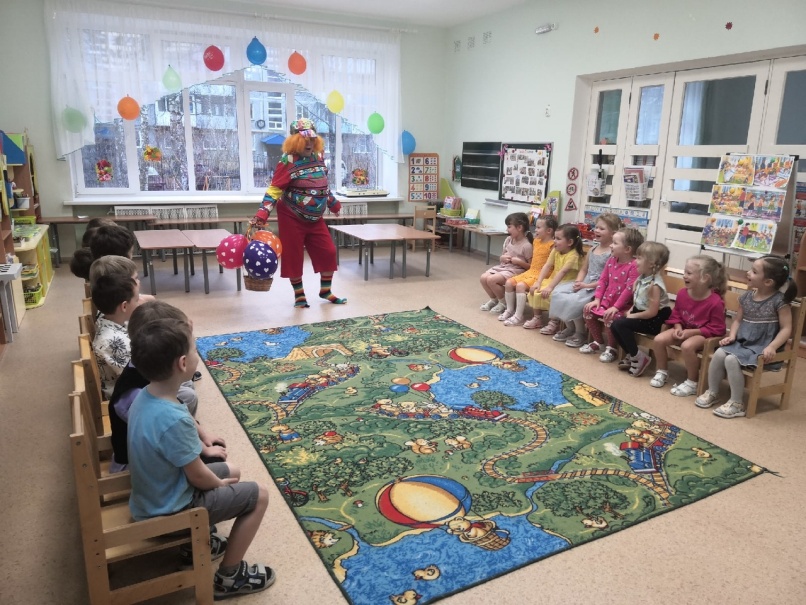 Игра «Как живёшь?»                                        Хороводная игра «Каравай»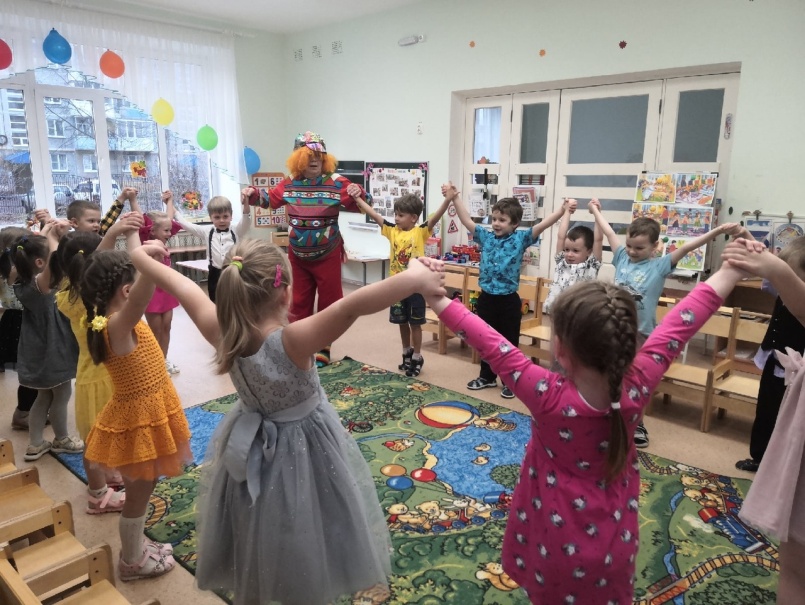 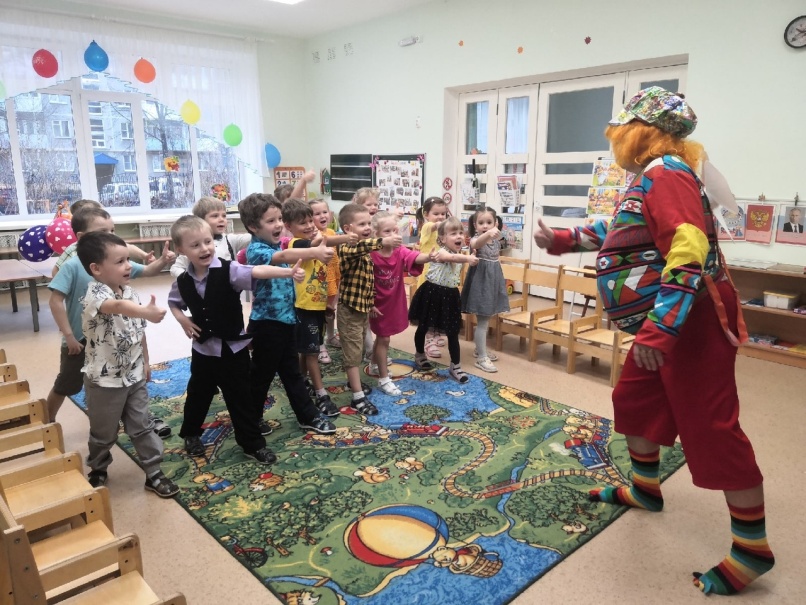 «Построим дом для Карлсона и его друзей»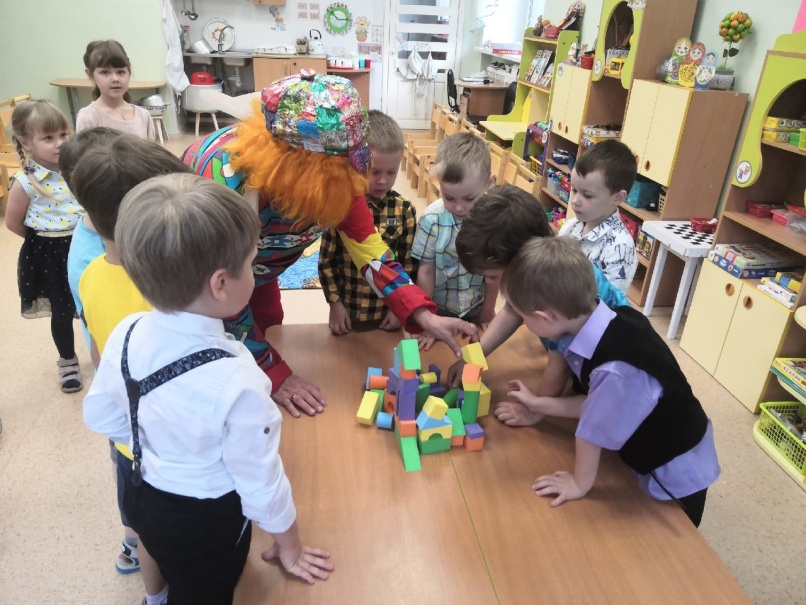 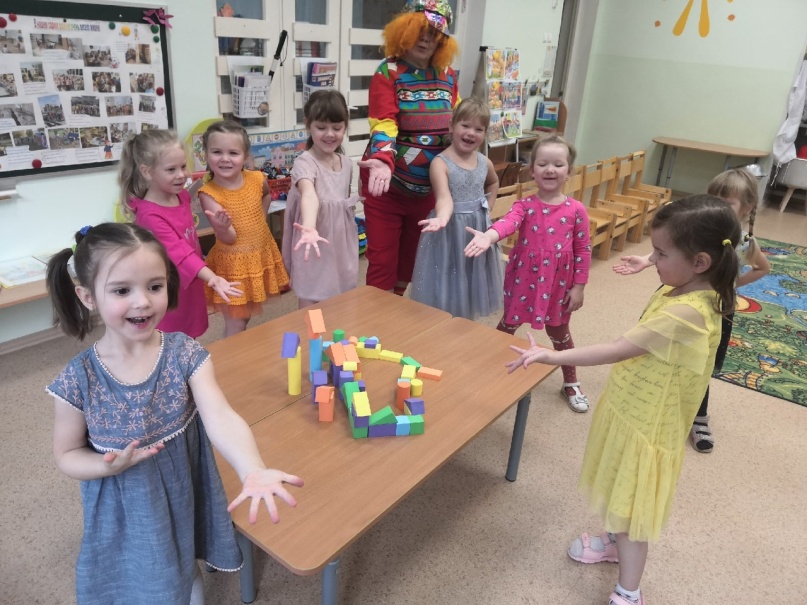 Игра «Карлики и великаны» 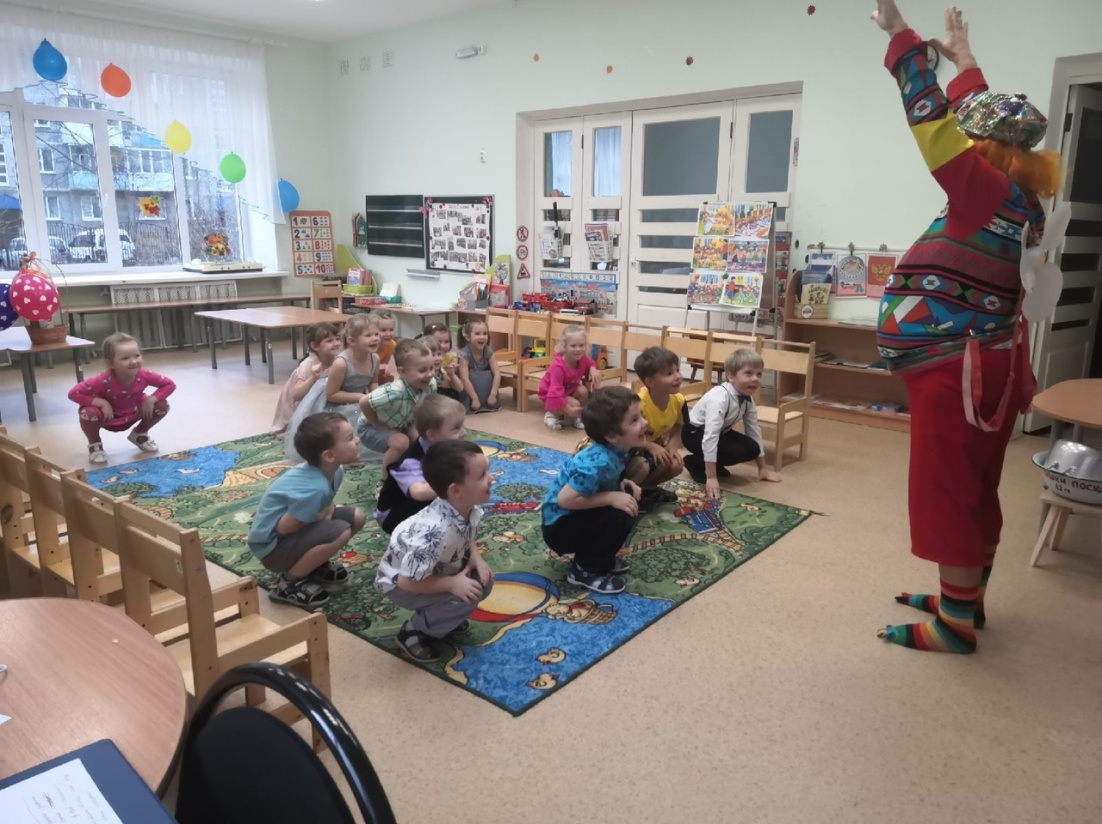 Игра –соревнование «Собери пазлы»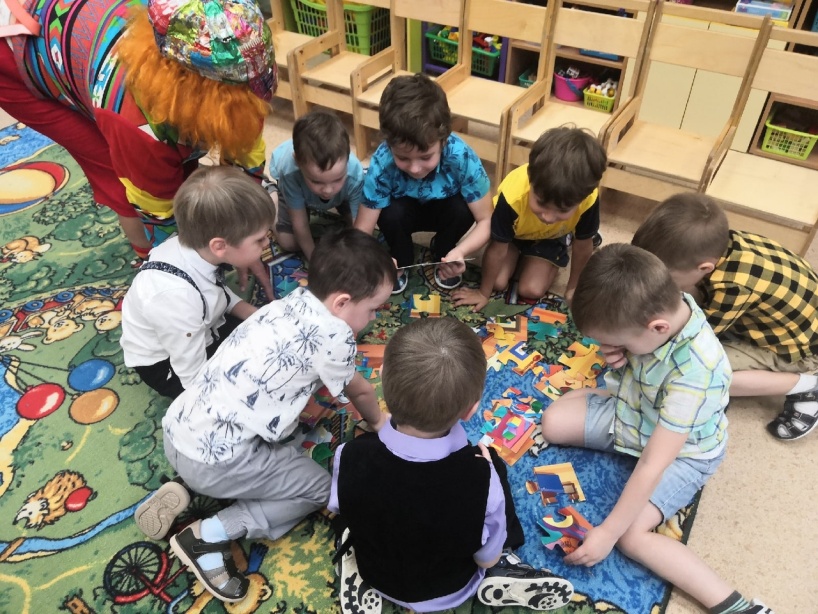 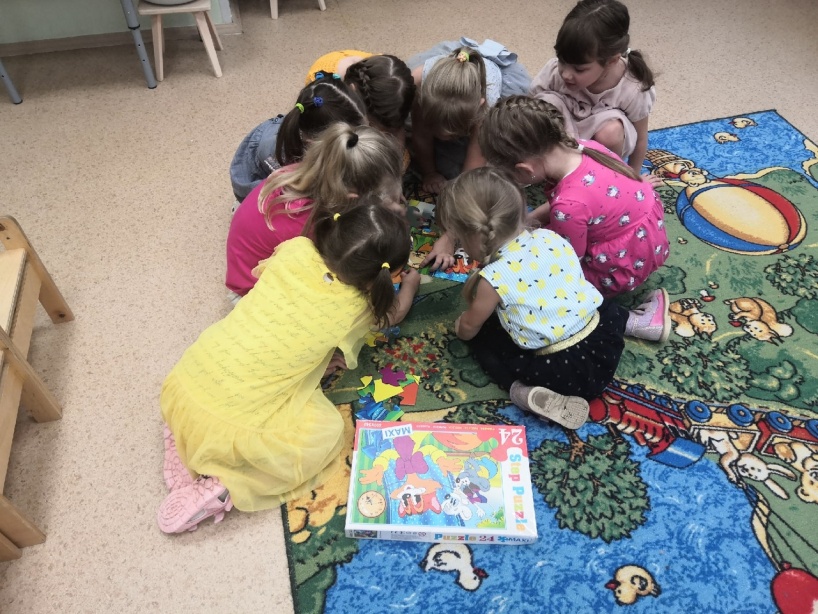 Танцевальная минутка «Дождик, дождик кап, кап, кап!»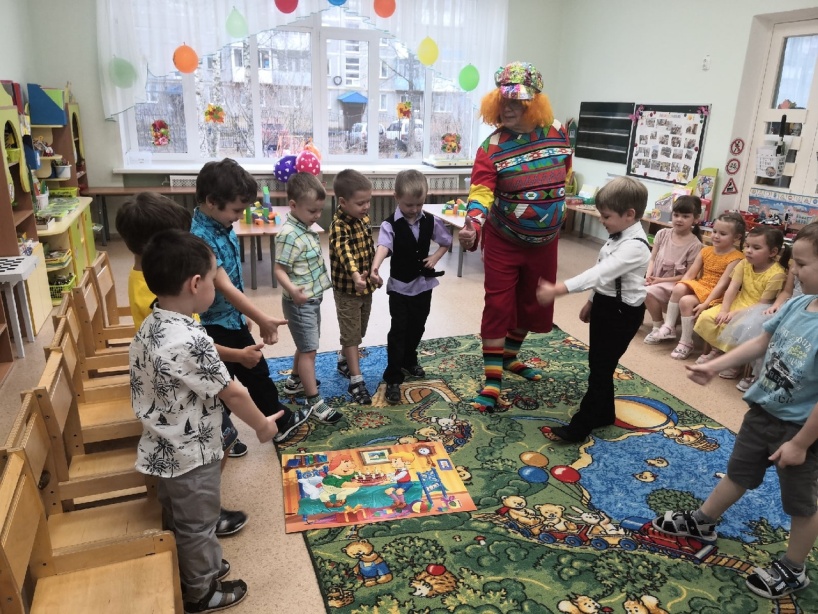 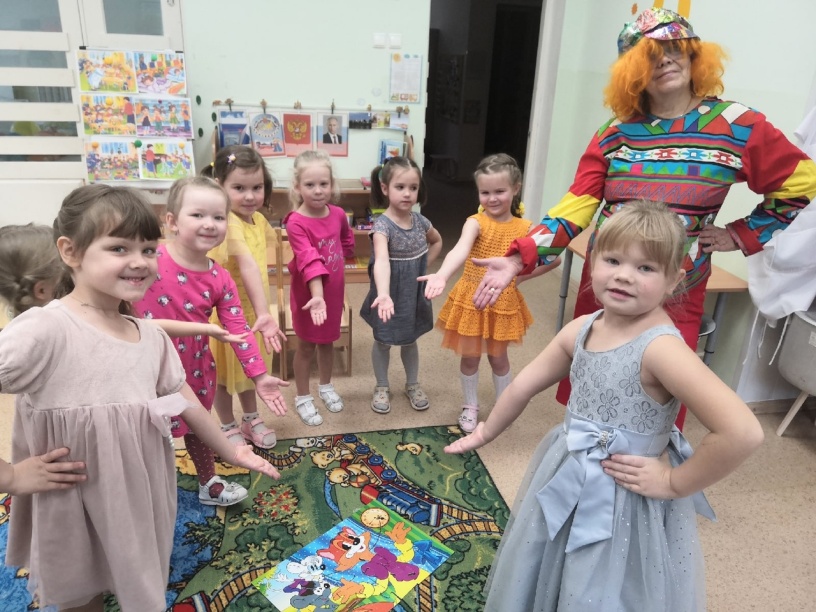 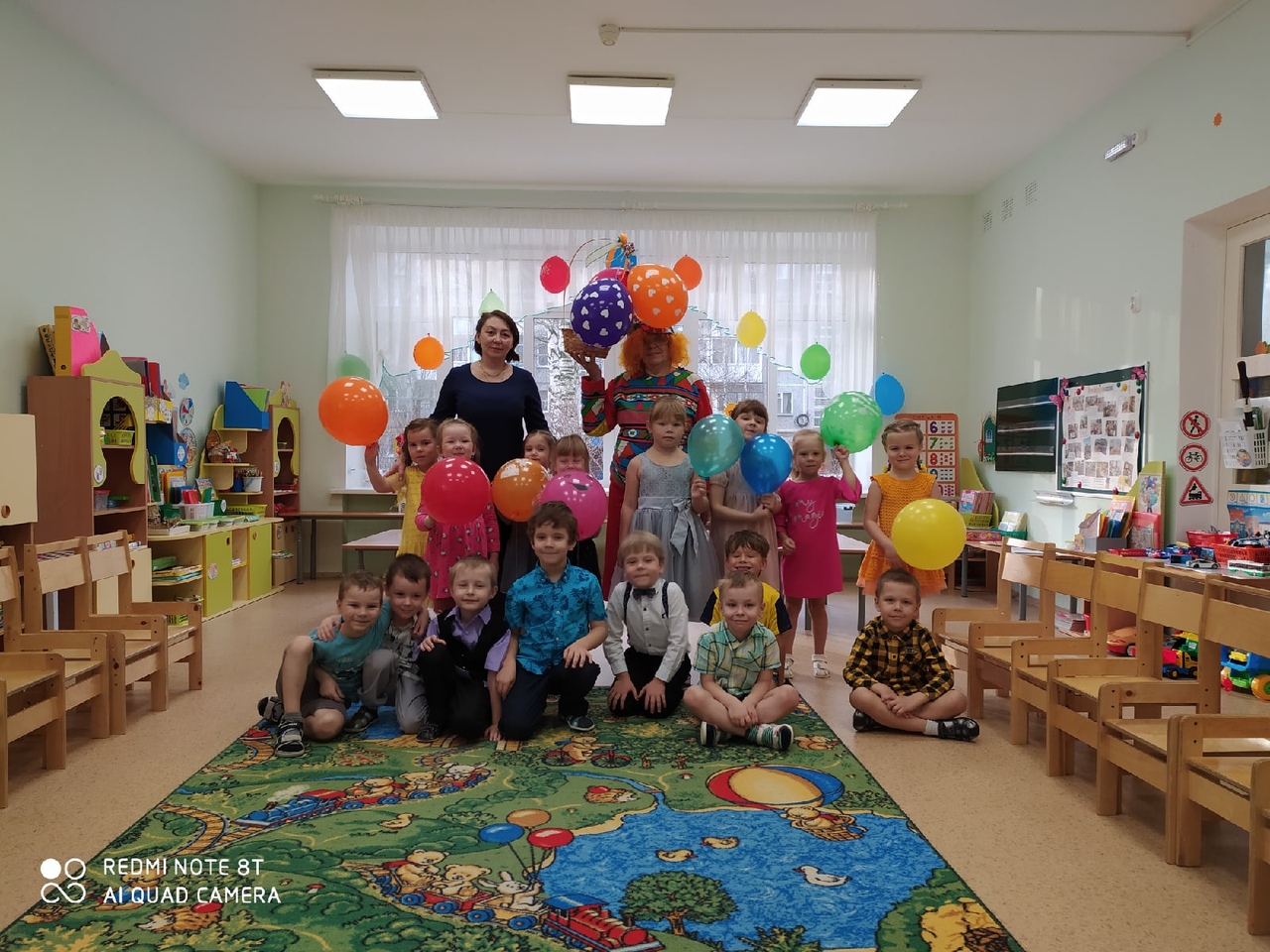 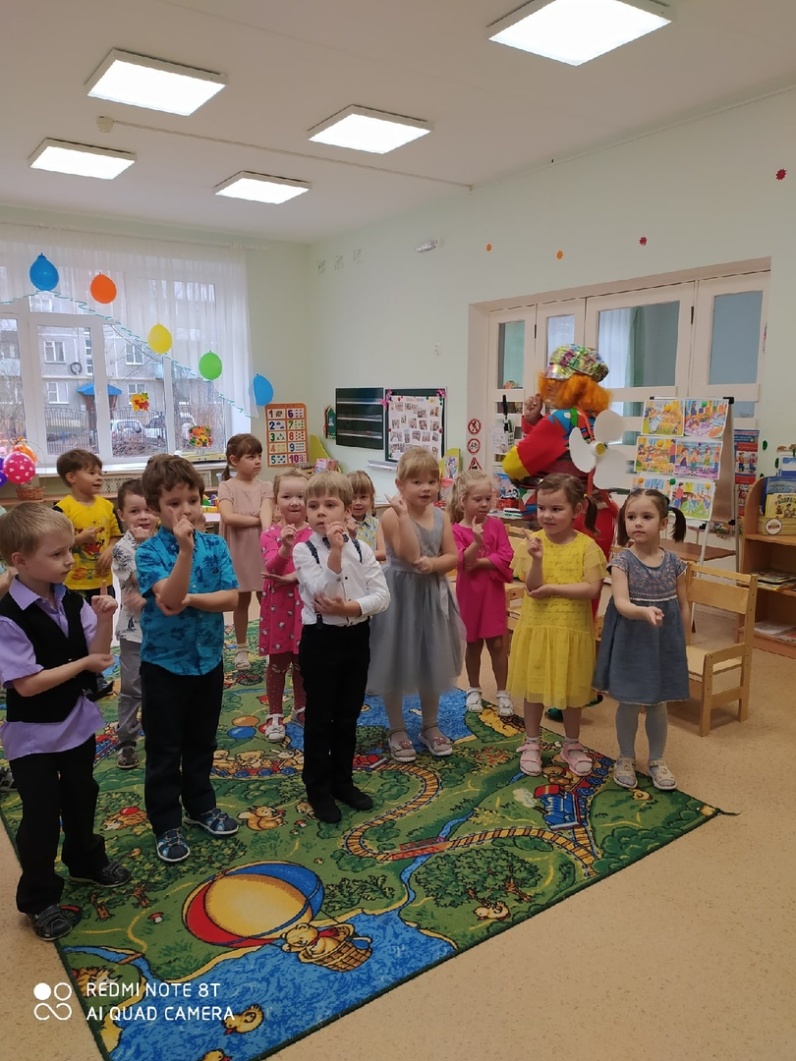 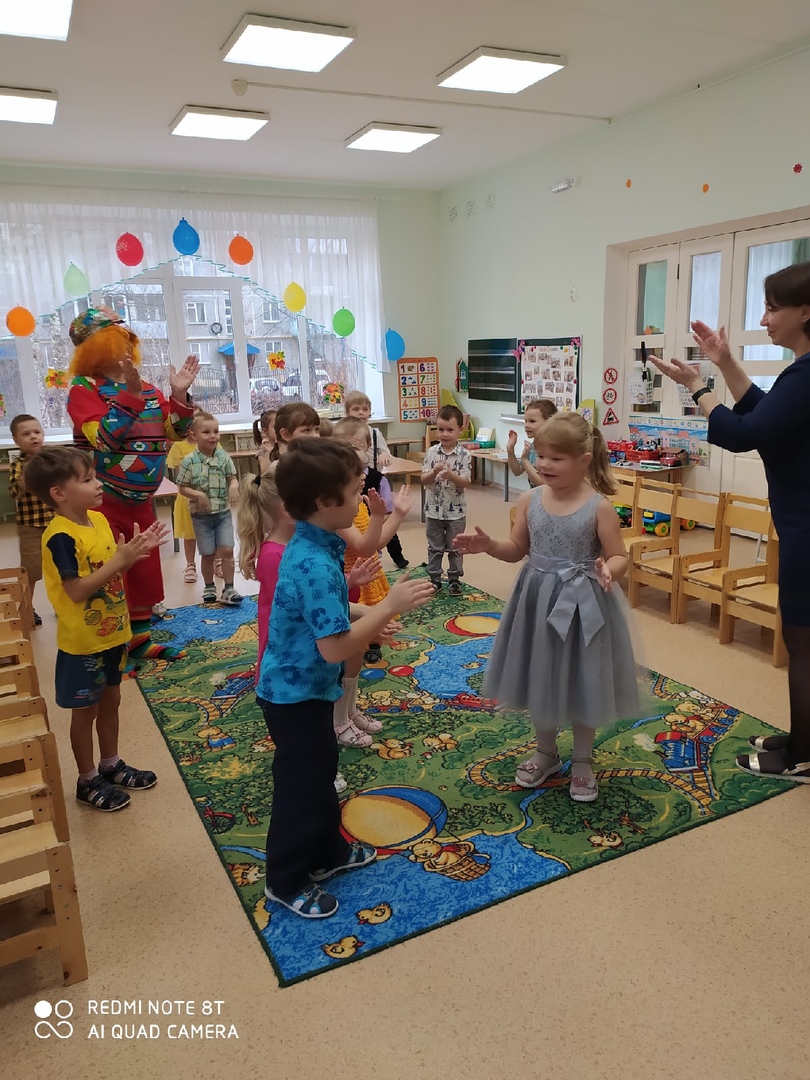 